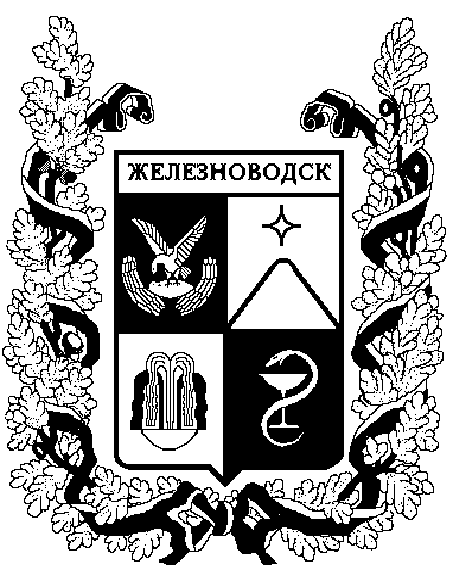 распоряжениеадминистрации города-КУРОРТА железноводска ставропольского краяО внесении изменений в состав административной комиссии муниципального образования города-курорта Железноводска Ставропольского края, утвержденный распоряжением администрации города-курорта Железноводска Ставропольского края от 01 августа 2014 г.
№ 161-р1. В связи с произошедшими кадровыми изменениями внести в состав административной комиссии муниципального образования города-курорта Железноводска Ставропольского края, утвержденный распоряжением администрации города-курорта Железноводска Ставропольского края 
от 01 августа 2014 г. № 161-р «Об образовании административной комиссии муниципального образования города-курорта Железноводска Ставропольского края» (с изменениями, внесенными распоряжениями администрации города-курорта Железноводска Ставропольского края 
от 14 августа 2015 г. № 188-р, от 27 февраля 2017 г. № 40-р, 
от 08 сентября 2017 г. № 229-р, от 05 февраля 2018 г. № 29-р,
от 25 апреля 2018 г. № 118-р, от 01 августа 2018 г. № 259-р) (далее – комиссия), следующие изменения:1.1. Исключить из состава комиссии Довмалова А. А., Макарова Ю.Г. 1.2. Включить в состав комиссии Бакулина Евгения Евгеньевича, исполняющего обязанности заместителя главы администрации города-курорта Железноводска Ставропольского края, руководителя отдела по осуществлению централизованных закупок администрации города-курорта Железноводска Ставропольского края, председателем комиссии.	2. Опубликовать настоящее распоряжение в общественно-политическом еженедельнике «Железноводские ведомости» и разместить на официальном сайте Думы города-курорта Железноводска Ставропольского края и администрации города-курорта Железноводска Ставропольского края в сети Интернет.3. Контроль за выполнением настоящего распоряжения возложить на исполняющего обязанности заместителя главы администрации города-курорта Железноводска Ставропольского края, руководителя отдела по осуществлению централизованных закупок администрации города-курорта Железноводска Ставропольского края Бакулина Е.Е. 4. Настоящее распоряжение вступает в силу со дня его подписания.Глава города-курорта Железноводска Ставропольского края                                                                        Е.И. МоисеевПроект подготовлен отделом координации и контроля в сфере благоустройства администрации города-курорта Железноводска Ставропольского края Руководитель отдела координации и контроляв сфере благоустройства администрации
города-курорта Железноводска
Ставропольского края                                                                        О.В. ЗеваловаПроект вносит:Исполняющий обязанности заместителя
главы администрации города-курорта
Железноводска Ставропольского края, 
руководитель отдела по осуществлению
централизованных закупок 
администрации города-курорта
Железноводска Ставропольского края                                               Е.Е.Бакулин Проект визируют: Исполняющий обязанности первого
заместителя главы администрации
города-курорта Железноводска Ставропольского края                                       Н.Н. БондаренкоЗаместитель главы администрации города-курорта Железноводска Ставропольского края                                                                    С.В. ЦвиркуновИсполняющий обязанности руководителя отдела по мобилизационной подготовкеи чрезвычайным ситуациям администрации города-курорта Железноводска Ставропольского края                                                                           А.А. ЗверевРуководитель юридического отделаадминистрации города-курорта Железноводска Ставропольского края                                           Е.Л. ОсинцеваРуководитель отдела по обеспечению деятельности администрации города-курорта Железноводска Ставропольского края			                                                   Г.В. РудковаУКАЗАТЕЛЬрассылки распоряжения администрации«О внесении изменений в состав административной комиссии муниципального образования города-курорта Железноводска Ставропольского края утвержденный распоряжением администрации города-курорта Железноводска Ставропольского краяот                 2019 г. №    - Руководитель отдела координации и контроля в сфере благоустройства администрации города-курортаЖелезноводска Ставропольского края                          О.В. Зевалова16 апреля 2019 г.               г. Железноводск№106-рНаименование организации,Ф.И.О. РуководителяКол-воэкземпл-яровДатаполучения ПодписьУправление архитектуры и градостроительства администрации города-курорта Железноводска Г.В. Квасникова 1Юридический отдел администрации города-курорта Железноводска Е.Л.Осинцева1Отдел координации и контроля в сфере благоустройстваО.В. Зевалова1Дума города-курорта Железноводска Ставропольского края 
А.А. Рудаков1Отдел по обеспечению деятельности администрации города-курорта Железноводска Ставропольского края Г.В.Рудкова1Отдел по информационной политике и информатизации администрации города-курорта Железноводска Ставропольского края1МУП «Редакция газеты «Железноводские ведомости»1